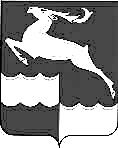 КЕЖЕМСКИЙ РАЙОННЫЙ СОВЕТ ДЕПУТАТОВКРАСНОЯРСКОГО КРАЯРЕШЕНИЕ23.06.2020	№ 52-468	г.КодинскО ВНЕСЕНИИ ИЗМЕНЕНИЙ В РЕШЕНИЕ КЕЖЕМСКОГО РАЙОННОГО СОВЕТА ДЕПУТАТОВ ОТ 05.12.2019 №46-413 «О РАЙОННОМ БЮДЖЕТЕ НА 2020 ГОД И ПЛАНОВЫЙ ПЕРИОД 2021-2022 ГОДОВ»В соответствии со статьями 23, 27 Устава Кежемского района Кежемский районный Совет депутатов РЕШИЛ: 1. Внести в решение Кежемского районного Совета депутатов от 05.12.2019 года  № 46-413 «О районном бюджете на 2020 год и плановый период 2021-2022 годов»(в редакции Решений Кежемского районного Совета депутатов от 27.02.2020 № 49-437, от 26.03.2020 № 50-448) следующие изменения:1.1. статью 1 изложить в следующей редакции:«1. Утвердить основные характеристики районного бюджета на 2020 год:1) прогнозируемый общий объем доходов районного бюджета в сумме 1 399 362,207тыс. рублей; 2) общий объем расходов районного бюджета в сумме 1 364 864,209 тыс. рублей; 3) профицит районного бюджета в размере 34 497,998 тыс. рублей;4) источники внутреннего финансирования дефицита районного бюджета  в сумме 34 497,998тыс. рублей согласно приложению 1 к настоящему решению.2. Утвердить основные характеристики районного бюджета на 2021 год и на 2022 год:1) прогнозируемый общий объем доходов районного бюджета на 2021 год в сумме 1 278 327,071 тыс. рублей и на 2022 год в сумме 1 291 496,453тыс. рублей;2) общий объем расходов районного бюджета на 2021год в сумме 1 278 327,071 тыс. рублей, в том числе условно утвержденные расходы в сумме 12 549,015 тыс. рублей и на 2022 год в сумме 1 291 496,453 тыс. рублей, в том числе условно утвержденные расходы в сумме 24 797,465 тыс. рублей;3) дефицит районного бюджета на 2021 год в размере 0,000 тыс. рублей и на 2022 год в сумме 0,000 тыс. рублей;4) источники внутреннего финансирования дефицита районного бюджета на 2021 год в сумме 0,000 тыс. рублей и на 2022 год в сумме 0,000 тыс. рублей согласно приложению 1 к настоящему решению.»;1.2. абзацы семь-двенадцать пункта 3 статьи 13 изложить в следующей редакции:«- на реализацию мероприятий, направленных на повышение безопасности дорожного движениясогласно приложению 23 к настоящему решению;- на обеспечение развития и укрепления материально-технической базы домов культуры в населенных пунктах с числом жителей до 50 тысяч человексогласно приложению 24 к настоящему решению;- на частичное финансирование (возмещение) расходов на повышение размеров оплаты труда отдельным категориям работников бюджетной сферы Красноярского края, для которых указами Президента Российской Федерации предусмотрено повышение оплаты трудасогласно приложению 25 к настоящему решению;- на обустройство и восстановление воинских захоронений согласно приложению 26 к настоящему решению;- на устройство плоскостных спортивных сооружений согласно приложению 27 к настоящему решению;- на обеспечение услугами связи малочисленных и труднодоступных населенных пунктов Красноярского края согласно приложению 28 к настоящему решению»;1.3. пункт 3 статьи 13 дополнить абзацами тринадцать-семнадцать следующего содержания:«-на реализацию мероприятий, предусмотренных в рамках подпрограммы «Поддержка муниципальных проектов по благоустройству территорий и повышению активности населения в решении вопросов местного значения» государственной программы Красноярского края «Содействие развитию местного самоуправления» согласно приложению 29 к настоящему решению;- на частичное финансирование (возмещение) расходов на повышение с 1 июня 2020 года размеров оплаты труда отдельным категориям работников бюджетной сферы Красноярского краясогласно приложению 30 к настоящему решению;- на государственную поддержку отрасли культуры (поддержку лучших сельских учреждений культуры)согласно приложению 31 к настоящему решению;- за содействие развитию налогового потенциаласогласно приложению 32 к настоящему решению;- на осуществление части полномочий по решению вопросов местного значения согласно приложению 33 к настоящему решению.»;1.4. Приложения 1, 2, 4, 5, 6, 8, 13,14, 18, 19, 20 к решению изложить в новой редакции согласно приложениям 1, 2, 3, 4, 5, 6, 7, 8, 9, 10, 11 к настоящему решению соответственно.1.5. Дополнить решение приложениями 29-33 согласно приложениям 12-16 к настоящему решению.2. Контроль за исполнением настоящего решения возложить на комиссию по налогам, бюджету и собственности (Тимощук С.П.).3. Решение вступает в силу со дня подписания, подлежит официальному опубликованию в газете «Кежемский Вестник».Председатель районного				Глава районаСовета депутатов                              				              Н.М. Журавлева 				   П.Ф. Безматерных